CLEARING HOUSE FOR POSTGRADUATE COURSES IN CLINICAL PSYCHOLOGY0113 343 2737   chpccp@leeds.ac.uk   www.clearing-house.org.uk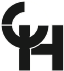 SAMPLE EXPERIENCE SUITABILITY STATEMENTThe deadline for submitting Suitability Statements is 6 December 2023. The Experience Suitability Statement can only be provided by one person.You should not normally provide a Suitability Statement for your close relations, members of your immediate household or your business partner.  In other words, the applicant should not have personal connections with you.Please consider your duty of care to courses, and ultimately to the public, as well as to the applicant. You can help courses choose the best by providing an accurate portrayal of the applicant: both their weaknesses and their strengths.Application to these courses is highly competitive and Suitability Statements can play an important part in selection. Not providing a Suitability Statement, or being unable to answer some of the questions, could adversely affect the applicant.All the questions are mandatory. Most questions have a "not applicable" or similar option if strictly necessary.When you Submit the Suitability Statement we will email to confirm receipt. You cannot edit the Suitability Statement after you have submitted it.Whilst it is Clearing House policy to keep Suitability Statements confidential, due to data protection law this cannot be guaranteed.  If an applicant requests a copy we will contact you for your authorisation to release it.  However, please assume that applicants may be able to see the Suitability Statement. Please see the Data Protection & Privacy section of our website for further details.Thank you for your help. If you have any queries please email us at chpccp@leeds.ac.uk Applicant’s Name:       Applicant’s Occupation/Role (when they worked/studied with you):       Dates you worked with the applicant (month & year):From           To       Your Name:       Your Occupation/Role:       Your Email Address:       Your Address:How many Suitability Statements have you ever written for Clearing House applications?	0	1-3	4-6	more than 6Compared with other Clearing House applicants you have written Suitability Statements for, where would you place this applicant on a scale of 1-5?	1 – much worse than others	2	3	4	5 – the best	Unable to rateI have known the applicant as:	an undergraduate vacational worker	a postgraduate assistant/researcher	a salaried member of staff	a voluntary worker	other (please specify):      I have known the applicant for:	less than one year	one to two years	over two yearsI know the applicant:	casually	fairly well	very wellWould you employ the applicant in a similar capacity again?	Yes	No	Unsure	Can’t commentHow would you rate their ability to form positive working alliances with clients and colleagues?	1 - poor	2	3	4	5 - excellent	Unable to rateHow would you rate their ability to use supervision effectively?	1 - poor	2	3	4	5 - excellent	Unable to rateHow would you rate their ability to communicate complex/sensitive information to clients and colleagues?	1 - poor	2	3	4	5 - excellent	Unable to rateHow would you rate their ability to reflect on their own performance and on their strengths/weaknesses?	1 - poor	2	3	4	5 - excellent	Unable to rateHow would you rate their ability to organise their workload under pressure?	1 - poor	2	3	4	5 - excellent	Unable to rateWhat is your overall judgement of their ability to successfully complete a clinical psychology training course?	I have significant doubts about their ability to complete a course	I think they would struggle to get through a course	Although they have some strengths I think they would struggle in some areas	I think they would manage most areas of the course well	I think they would have no difficulty in any area of the course	Can’t commentIf you are rating 3 or lower for any question above please give reasons in the text questions below.For the text questions below, please demonstrate the person’s ability/competence/performance by giving brief specific examples, bearing in mind that courses receive 100s of applications.To assist anonymisation, in the text questions below please use “the applicant” or “X” instead of their name, use “they” or “s/he” instead of he or she etc.Please limit your comments to the spaces given below.Continued on the next pagePlease comment on the applicant’s intellectual competence:1	Does the applicant show evidence that they can think creatively about their work?2	Are they able to apply their knowledge e.g. by showing ingenuity in problem-solving?3	Is the applicant suited to a further period of intensive academic work alongside demands of a more practical kind?4	Is the applicant’s written work of an appropriate standard?Please comment on the applicant’s performance in the work situation: can the applicant meet the requirements of their post; do they appear motivated; are they capable of striking the right balance between autonomy and responsiveness to supervision?Please comment on the applicant’s interaction with colleagues and/or clients: does the applicant show a capacity to relate appropriately; to show sensitivity; to be resilient in the face of difficulties?